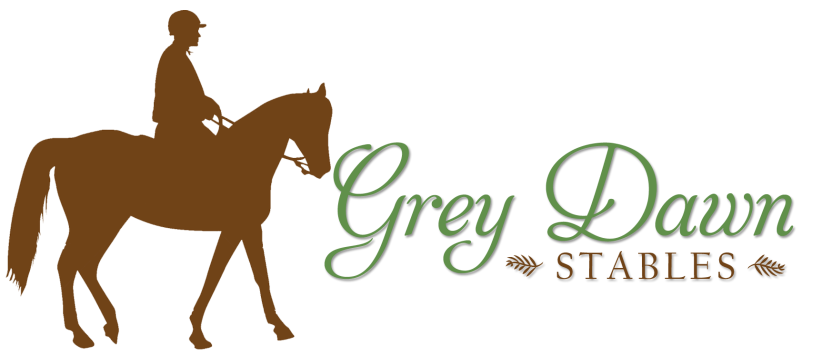 Grey Dawn Stables CampMichelle Redding201 SE 90th StreetOcala, Florida 34480 (352) 427-9721greydawnstables@aol.comCamper RegistrationCampers Name:		_________________________________________________________________________________Address:			_________________________________________________________________________________Parent or Guardian Name:	_________________________________________________________________________________Campers Age:			_________________________________________________________________________________Phone:				_________________________________________________________________________________Email:				_________________________________________________________________________________Emergency Contacts:		_________________________________________________________________________________(Names and phone #)	_________________________________________________________________________________Dates Camper Would Like To Attend:  _____________________________________________________________________Please include a $100.00 deposit to secure your campers enrollment. This will be credited towards the camp package.  Payment is due in full on the first morning of camp.Any Additional Information about your camper that we should be made aware of: ____________________________________________________________________________________________________________________________________________________________________________________________________________________________________________________________________________________________________________________________________________________________	______________________________________________________Parent Signature					Date